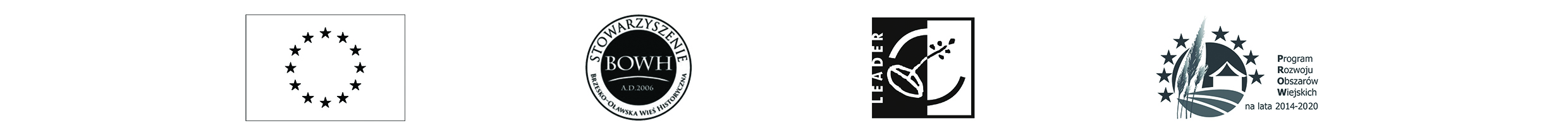 „Europejski Fundusz Rolny na rzecz Rozwoju Obszarów Wiejskich: Europa inwestująca w obszary wiejskie”.Instytucja Zarządzająca PROW 2014-2020 – Minister Rolnictwa i Rozwoju Wsi.Dane zgłaszającego  Uzasadnienie zamiaru realizacji operacji:Załączniki: Dokumenty pozwalające na potwierdzenie, że podmiot zgłaszający zamiar realizacji operacji własnej jest uprawniony do wsparciaStowarzyszenie „Brzesko-Oławska Wieś Historyczna”FORMULARZ ZGŁOSZENIA ZAMIARU REALIZACJIOPERACJI WŁASNEJ Data i godzina wpływu wniosku do Biura  LGD Stowarzyszenia „Brzesko-Oławska Wieś Historyczna”Nr zgłoszenia:   ………………………………………Data i godzina wpływu wniosku do Biura  LGD Stowarzyszenia „Brzesko-Oławska Wieś Historyczna”Imię i nazwisko/Nazwa Zgłaszającego Adres /siedziba ZgłaszającegoRejestr, w jakim figuruje Zgłaszający, numer rejestru (jeśli dotyczy)Numer NIP/PESEL (dotyczy osób fizycznych niewykonujących działalności gospodarczej)Numer identyfikacyjny ARiMR      E-mail ZgłaszającegoOsoba/osoby upoważnione do reprezentowania Zgłaszającego (Imię i nazwisko)Osoba/osoby upoważnione do reprezentowania Zgłaszającego (Imię i nazwisko)Osoba/osoby upoważnione do reprezentowania Zgłaszającego (Imię i nazwisko)Osoba upoważniona do kontaktów z LGD  Imię i nazwiskoOsoba upoważniona do kontaktów z LGD  Numer telefonuOsoba upoważniona do kontaktów z LGD  E-mailMiejsce:Data:Podpis:1.2.3.4.